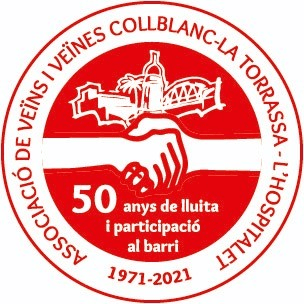 				SOL·LICITUD DE SOCI/ANOM:        COGNOMS:        D.N.I./N.I.E:        DOMICILI:             MUNICIPI:           PROVINCIA:         CODI POSTAL:       TELÈFON:         MÒBIL:            CORREU ELECTRÒNIC:         SignaturaPagament en Efectiu    Domiciliació Bancaria	ES                                  	QUOTA ANUAL 15€L´Hospitalet de Llobregat, a 22  de diciembre de 20  En compliment del que estableix la Llei Orgànica 15/1999, de 13 de desembre de Proteccióde Dades de Caràcter Personal, l'informem que les dades que ens faciliti, passaran a formarpart d'un fitxer propietat de l'Associació de Veïns de Collblanc-La Torrassa, per a tractamenti utilització de les mateixes dins del marc propi de les seves activitats. En qualsevol moment,les dades podran ser consultades, modificades o cancel·lades per l'interessat/ada.